Massachusetts Department of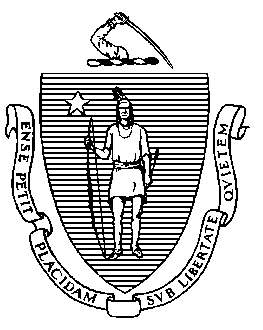 Elementary and Secondary Education75 Pleasant Street, Malden, Massachusetts 02148-4906 	 Телефон: (781) 338-3000 Телетайп: N.E.T. Relay 1-800-439-2370Подтверждение врачом необходимости временного обучения на дому или в больнице по медицинским показаниямПравило 603 CMR 28.03(3)(c) Департамента начального и среднего образования штата Массачусетс предусматривает следующее: После получения письменного предписания врача, подтверждающего, что если любой учащийся, зачисленный в государственную школу. . . должен оставаться дома или в больнице в течение дня или с ночевкой, или в любой их комбинации, по медицинским причинам и в течение периода не менее четырнадцати учебных дней в любом учебном году, этот учащийся имеет право на получение образовательных услуг в этих условиях на временной основе от школьного округа…Необходимо заполнить все пробелы и предоставить ​​всю необходимую информацию, чтобы эта форма была действительным разрешением на обслуживание.ВЕРНИТЕ ЗАПОЛНЕННУЮ ФОРМУ В ВАШ ШКОЛЬНЫЙ ОКРУГЯ подтверждаю, что по медицинским показаниям необходимо, чтобы вышеуказанный учащийся оставался на день или с ночевкой: □ дома или □ в больнице или □ в любой комбинации того и другогона период: □ не менее 14 дней, или □ на регулярной основе, с суммой не менее 14 дней в течение текущего учебного годаМедицинский диагноз и причины, по которым учащийся должен оставаться дома, в больнице, или иным образом не может посещать школу по медицинским причинам:Дата поступления учащегося в больницу или начала пребывания на дому: ______________Если учащемуся из-за этого состояния также требуется сокращение обычной школьной нагрузки дома или в больнице, опишите эти ограничения:Если учащемуся также требуется другое изменение образовательной программы во время пребывания дома или в больнице из-за состояния здоровья, опишите его: Ожидается, что учащийся вернется в школу (необходимо указать дату) __________________. (Если после этой даты сохранится медицинская потребность, родитель или опекун учащегося должен предоставить школьному округу новую подписанную форму от врача, чтобы подтвердить необходимость продолжения предоставления образовательных услуг на дому и/или в больнице.)Аффидевит врача о медицинской потребности учащегося в домашних/больничных услугахЯ являюсь лечащим врачом вышеупомянутого учащегося и отвечаю за его медицинское обслуживание. Настоящим я подтверждаю, что учащийся должен оставаться дома или в больнице, или в любой комбинации того и другого, в течение дня или с ночевкой в течение как минимум 14 дней, или на периодической основе, если сумма будет накапливаться до 14 дней в течение учебного года по медицинским причинам, изложенным выше.Подпись врача: ________________________________Дата: ______________________________________________Для получения дополнительной информации см. http://www.doe.mass.edu/prs/sa-nr/default.html или позвоните в офис Системы разрешения проблем (781) 338-3700. ВЕРНИТЕ ЗАПОЛНЕННУЮ ФОРМУ В ШКОЛЬНЫЙ ОКРУГJeffrey C. RileyУполномоченный